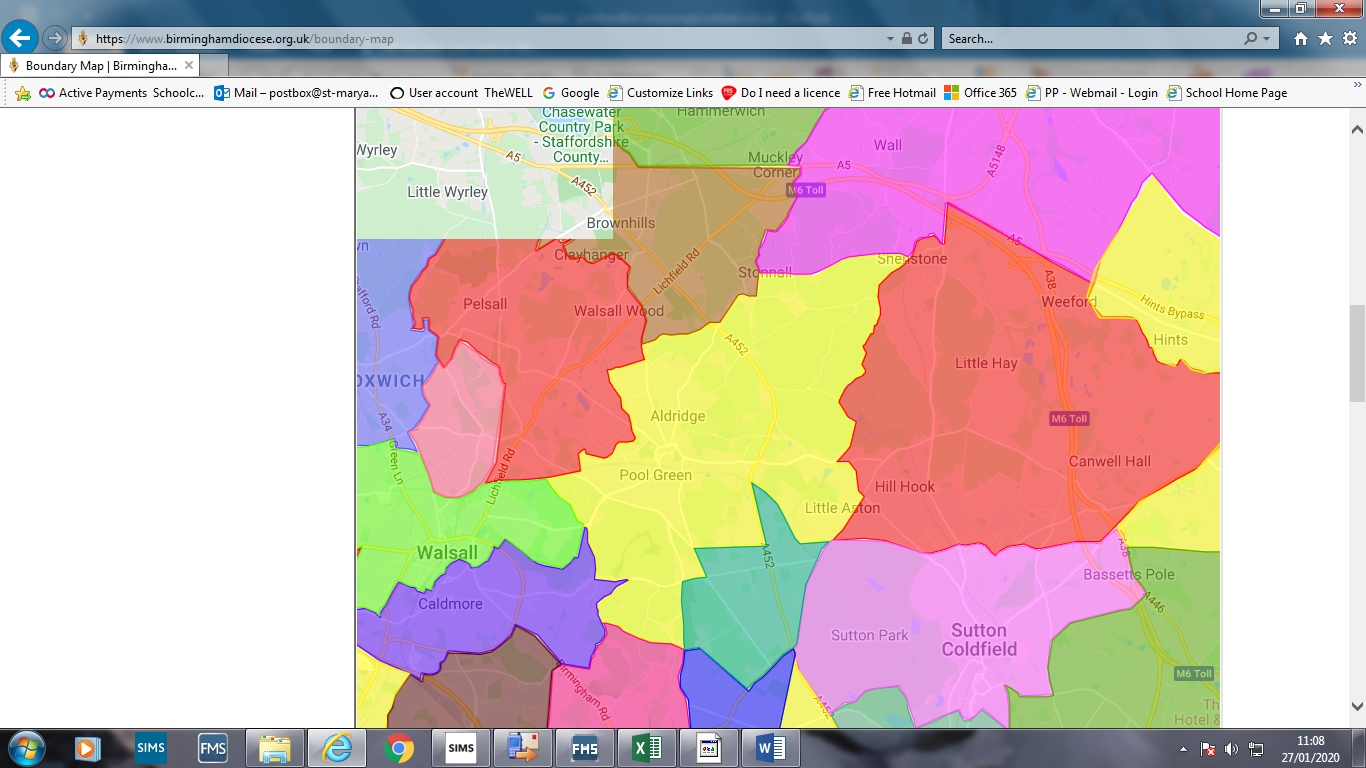 Starting in the north-west at the junction of Castle Road and Aldridge Road:
1. South along ALDRIDGE ROAD and WALSALL WOOD ROAD to its junction with Coppy Lane
2. West along COPPY LANE to its end on Boatman's Lane and Brickyard Lane, and continuing directly westwards to the Daw End Branch Canal (both sides);
3. South and then west along the DAW END BRANCH CANAL crossing Stubbers Green Road and Dumble Derry Lane to the cement Works at the end of Anglian Road;
4. South along ANGLIAN ROAD and MIDDLEMORE LANE WEST to the Aldridge Branch Railway Line (both sides);
5. West along the ALDRIDGE BRANCH RAILWAY LINE to its junction with the Rushall Canal at the Aqueduct;
6. South along the RUSHALL CANAL to its junction with Aldridge Road at Longwood Bridge;
7. East for a few yards along ALDRIDGE ROAD to its junction with Longwood Lane (both sides);
8. South along LONGWOOD LANE to its end on Sutton Road (neither side);
9. East along SUTTON ROAD to its junction with Skip Lane (neither side);
10. South-west along SKIP LANE to its junction with Barr Lakes Lane (neither side);
11. East along BARR LAKES LANE to its end on Crook Road;
12. Crossing CROOK LANE and continuing east along the FOOTPATH to its end on Beacon Road (neither side);
13. North along BEACON ROAD to its junction with Beacon Hill;
14. East along BEACON HILL (FOLEY ROAD) to its junction with Erdington Road (neither side);
15. North along ERDINGTON ROAD to its junction with Litle Hardwick Road (neither side);
16. East along LITTLE HARDWICK ROAD to Chester Road (neither side);
17. North along CHESTER ROAD to the Railway Bridge (neither side);
18. South-east along the RAILWAY LINE to the junction with Hardwick Road;
19. East along HARDWICK ROAD to the junction with Rosemary Hill Road;
20. North along ROSEMARY HILL ROAD to the junction with Walsall Road (neither side);
21. North-west along WALSALL ROAD to Little Aston Lane (neither side);
22. West for a short distance along LITTLE ASTON LANE to the junction with Forge Lane (neither side);
23. North for about 1 mile along FORGE LANE to the Brook near the Sewage Works (neither side);
24. North-east along the BROOK to the junction with Lynn Lane;
25. West along LYNN LANE to Wall Heath Lane (both sides);
26. South along WALL HEATH LANE to the junction with the Road to Upper Stonnall;
27. South-west along the UPPER STONNALL ROAD and continuing to the Chester Road opposite Castle Road;
28. South-west along CASTLE ROAD to the junction with Aldridge Road.